HOJA DE TRABAJO #11Instrucciones: Según las exposiciones en clase de zoom sobre el inicio de la edad moderna y la colonización en América (págs. 162-165), responda a la siguiente interrogante:¿Cómo sería la historia de Guatemala si no hubiese sido colonizada por España?Responder la pregunta en forma de ensayo en donde brevemente analicen o reflexionen en torno a la pregunta. Lineamientos:1.	Letra times New Roman2.	Tamaño de letra: 12 3.	Describirlo con sus propias palabras, no copiar la información del libro. 4.	Puedes hacerlo a computadora y en caso de no poseer, hacerlo a mano. 1 página de Word y si lo hacen a mano hacerlo en dos páginas del cuaderno.  Subir la tarea en la plataforma classroom para el día miércoles 16 de septiembre. *Se encuentra escaneado las páginas del libro en caso no lo tengan físico. 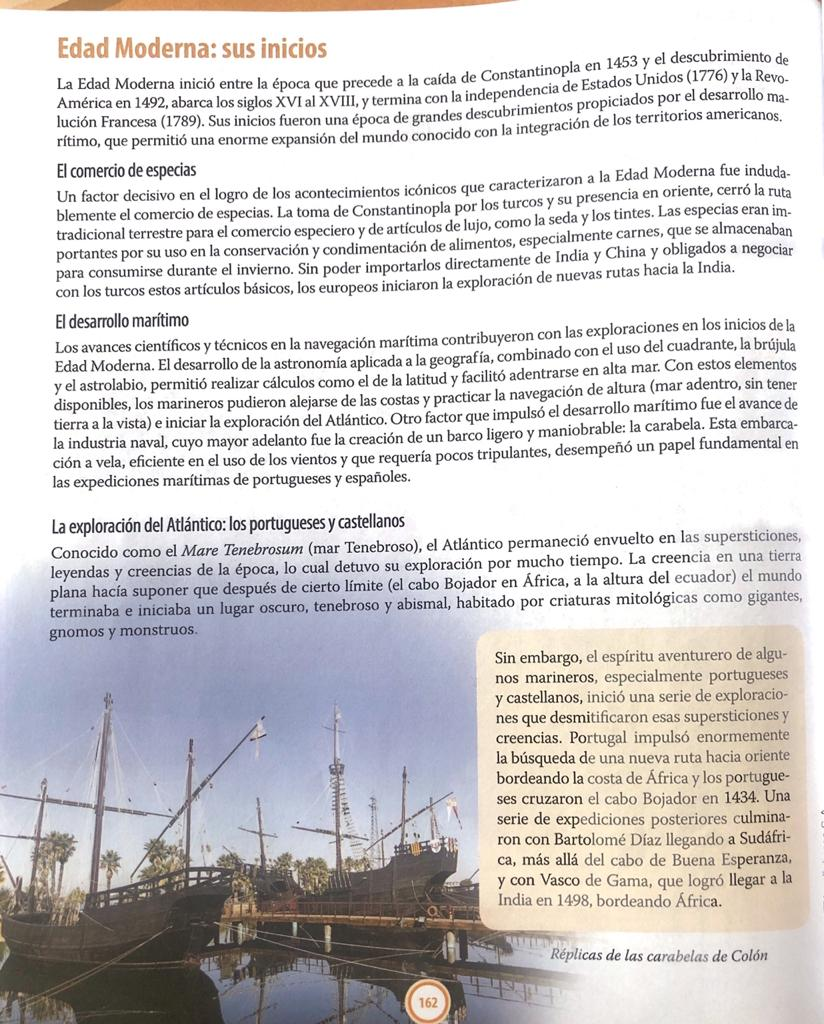 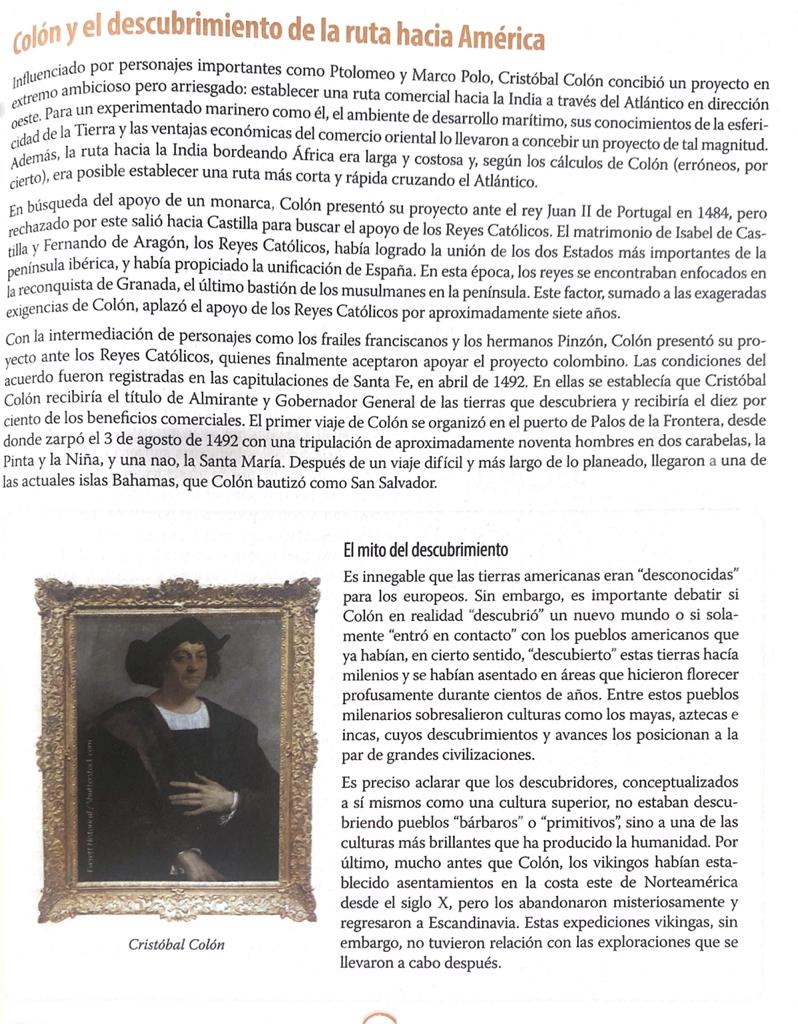 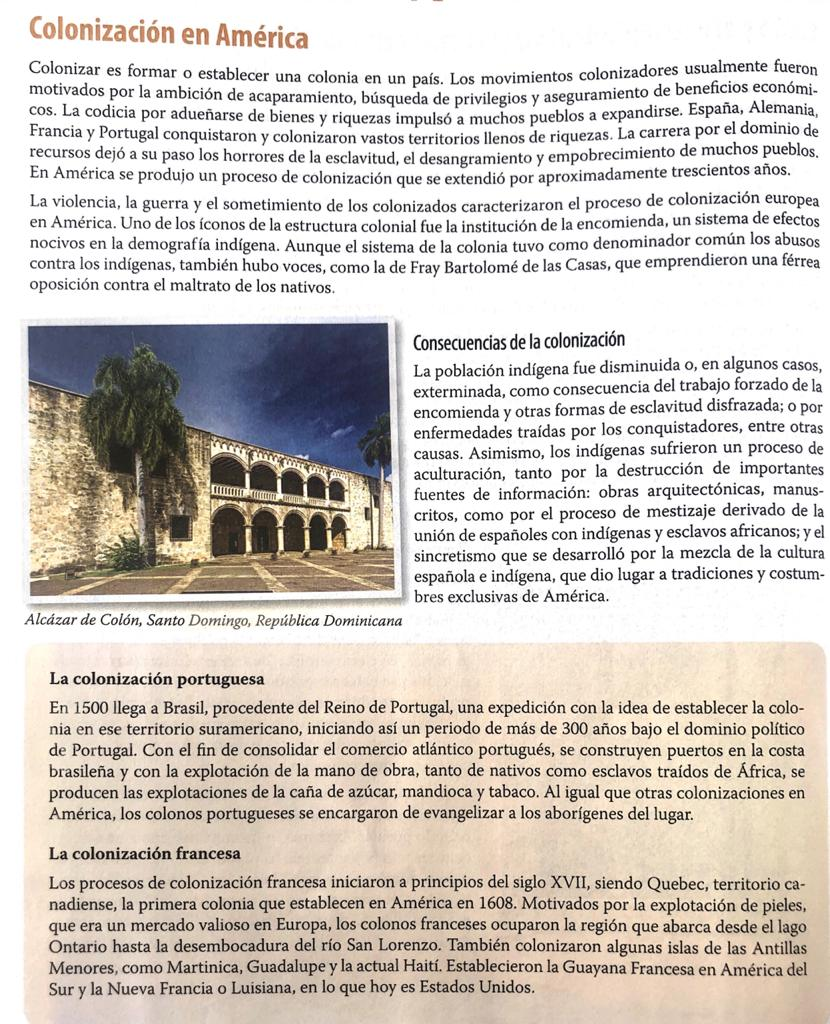 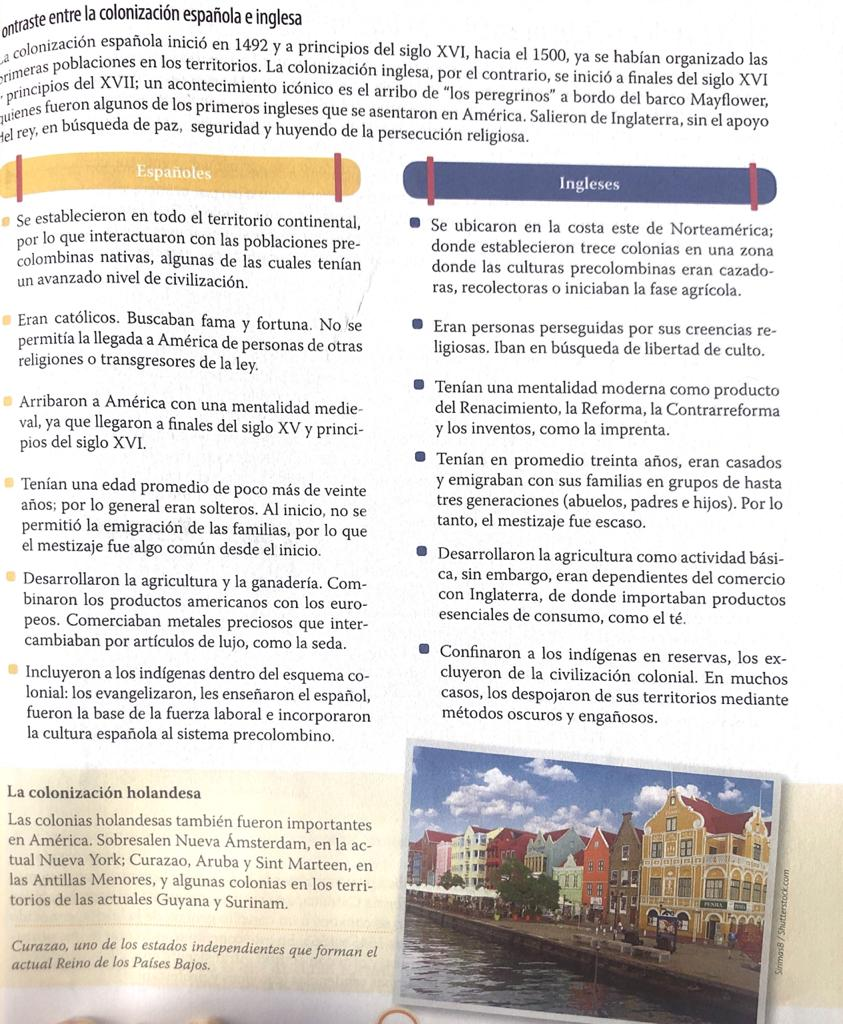 